Karta pracy nr 1.Wyszukaj wśród innych właściwe śmieci i połącz je z odpowiednimi koszami.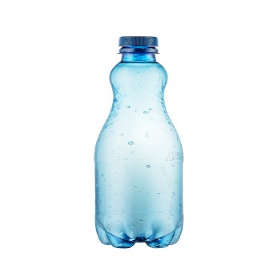 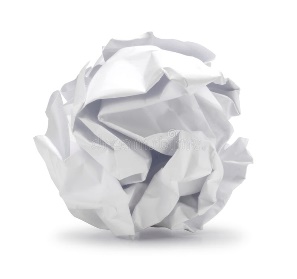 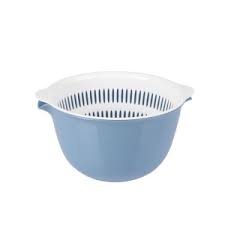 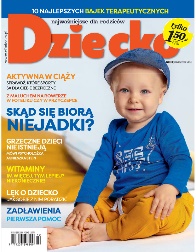 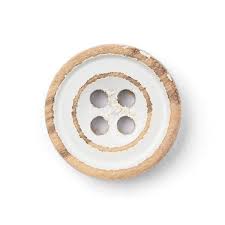 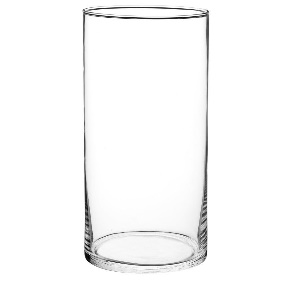 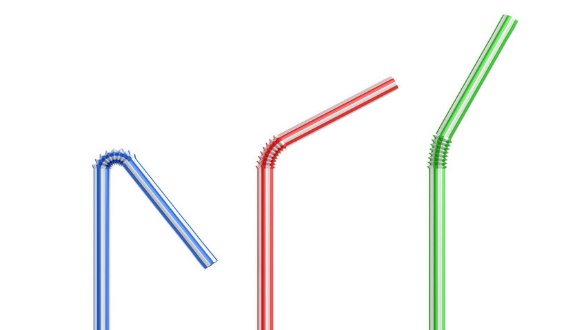 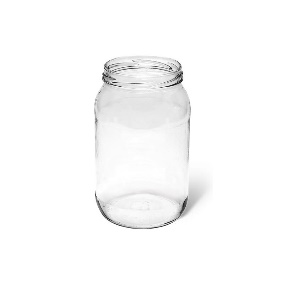 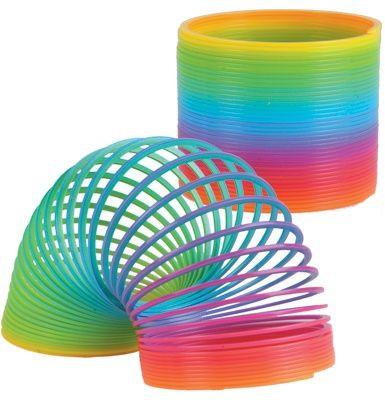 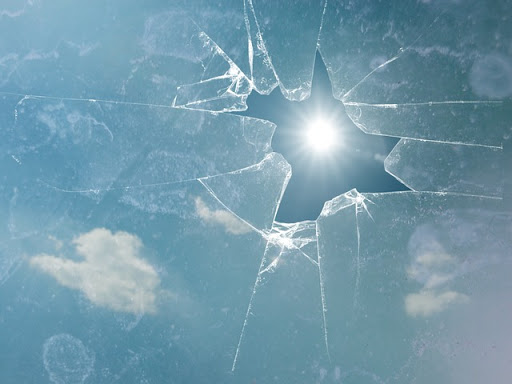     Plastik                                         Papier                                       Szkło